             MINTO MINOR HOCKEY COACHING/TRAINING APPLICATIONS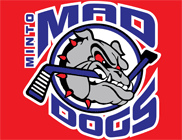 Date: ________________________Name: ________________________________Address: ______________________________________________________________________________Phone: ________________	Cell: _________________	Email: ________________________Position for which you applying: __________________________________Would you be interested in another position if this position is not available?     Yes         NoDo you currently have a coaching/training certification card?     Yes         NoCard # ______________________________		Expiry Date: _________________________Please list your experience and other qualifications you may have:______________________________________________________________________________________________________________________________________________________________________________________________________________________________________________________________________________________________________________________________________________________________________________________________________________________________________________________________________________________________________________________________________________________________________________________________________________________________________________________________________________________________________________________________Please tell us about your coaching objectives, philosophies and goals: (attach separate sheet if needed) __________________________________________________________________________________________________________________________________________________________________________________________________________________________________________________________________________________________________________________________________________________________________________________________________________________________________________________________________________________________________________________________________________________________________